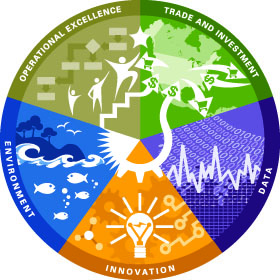 Forest Service opportunity --- Student Career Experience ProgramThe Student Career Experience Program (SCEP) is the primary source for external recruitment for entry-level hires in the Forest Service. SCEP provides work experience that is directly related to the student's academic program or career goals. The Student Career Experience Program (SCEP) (formerly the Cooperative Education Program) is designed to integrate classroom study with paid work experience to prepare students for responsible placement into the Forest Service’s permanent workforce.  SCEP students may be non-competitively converted to career, term, or career-conditional appointments. SCEP gives students exposure to public service while enhancing their educational goalsThis announcement is aimed primarily at freshman and sophomore students pursuing a bachelor’s degree, and those students pursuing a master's or doctorate degree in a field which, upon graduation, will provide the academic background, knowledges, and skills required for the target position. Students must complete a minimum of 640 hours of work experience prior to graduation.  WHAT’S IN IT FOR YOU?A Career in Natural ResourcesNational and international travelWork in your chosen career fieldExcellent retirement, health and life insurance, annual and sick leave, and paid holidays.  Noncompetive conversion to permanent status.  Full and part time work.  Salaries ranging from $21,000 to $33,000.ELIGIBILITY CRITERIA:Must be at least 16 years of age and U.S. Citizen Good academic standing in school.  Enrolled/accepted as a student taking at least part-time academic/vocational/technical course load in pursuit of a diploma, certificate, or degree.STUDENT CAREER EXPERIENCE PROGRAM REQUIREMENTS: Written agreement between the Forest Service and academic institution, and student. 640 hour of career related work prior to completing all educational requirements. Grade Point Average (GPA) of 2.5 or higher on a 4 point scale.WHEN WILL I BE NOTIFIED?Potential student employees are contacted between the months of January and April annually.WHEN DO I START WORK?Summer employment starts May through August annually.